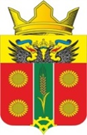 АДМИНИСТРАЦИЯ ИСТОМИНСКОГО СЕЛЬСКОГО ПОСЕЛЕНИЯ АКСАЙСКОГО РАЙОНА РОСТОВСКОЙ ОБЛАСТИПОСТАНОВЛЕНИЕ 01.11.2019                                     х.Островского                                             263О внесении измененийв постановление  Администрации  Истоминского сельского поселения от 29.11.2018 № 301 гОб утверждении плана реализации муниципальной программы «Развитие физической культуры и спорта» на 2019.В соответствии с постановлением Администрации Истоминского сельского поселения от 01.08.2018 № 166 «Об утверждении Порядка разработки, реализации и оценки эффективности муниципальных программ Истоминского сельского поселения», постановлением Администрации Истоминского сельского поселения от 07.08.2018 № 174 «Об утверждения методических рекомендаций по разработке и реализации муниципальных программ Истоминского сельского поселения». ПОСТАНОВЛЯЮ:1.Внести изменения в постановление  Администрации   Истоминского сельского поселения от 29.11.2018 № 301 Об утверждении плана реализации муниципальной программы  «Развитие физической культуры и спорта» на 2019 согласно приложению.2.Разместить постановление на официальном сайте Администрации Истоминского сельского поселения.          3.Сектору экономики и финансов   Администрации Истоминского сельского поселения обеспечить исполнение плана реализации, указанного в пункте 1 настоящего постановления.         4.Контроль за выполнением настоящего постановления возложить на заместителя главы Администрации Истоминского сельского поселения Кудовба Д.А.Глава Администрации Истоминского сельского поселения                                                     О.А Калинина Постановление вноситЗаместитель главы АдминистрацииПриложение   к  постановлению Администрации Истоминского сельского поселения от 01.11.2019 №263План реализации муниципальной программы «Развитие физической культуры и спорта в  Истоминском сельском поселении» на 2019 годГлава Администрации Истоминского сельского поселения                                                                                                                                               О.А.Калинина№ п/пНомер и наименованиеОтветственный 
 исполнитель, соисполнитель, участник  
(должность/ ФИО) <1>Ожидаемый результат (краткое описание)Плановый 
срок    
реализации Объем расходов, (тыс. рублей) <2>Объем расходов, (тыс. рублей) <2>Объем расходов, (тыс. рублей) <2>№ п/пНомер и наименованиеОтветственный 
 исполнитель, соисполнитель, участник  
(должность/ ФИО) <1>Ожидаемый результат (краткое описание)Плановый 
срок    
реализации всегобюджетсельского поселениявнебюд-жетные
источники123456781Подпрограмма 1  «Развитие физической культуры и массового спорта»Заместителя главы Администрации Истоминского сельского поселения Кудовба Д.А..XX278,8278,80,01.1Основное мероприятие 1.1  Мероприятия по обеспечению содержания имущества Заместителя главы Администрации Истоминского сельского поселения Кудовба Д.А.Увеличение численности участников спортивно-досуговых мероприятий 31.12.2019238,8238,80,01.2Контрольное событие: Обеспечение современным спортивным оборудованием, инвентарем и формой организаций спортивной направленности.Заместителя главы Администрации Истоминского сельского поселения Кудовба Д.А.рост числа граждан, занимающихся адаптивной физической культурой и спортом31.12.2019XXX1.3Основное мероприятие 1.2Мероприятия по созданию условий развития физической культуры и массового спорта.Заместителя главы Администрации Истоминского сельского поселения Кудовба Д.А.Совершенствования системы физического воспитания 31.12.201940,040,00,01.4Контрольное событие:Создания условий для занятия физической культурой.Заместителя главы Администрации Истоминского сельского поселения Кудовба Д.А.улучшение материально-технической базы31.12.2019XXX